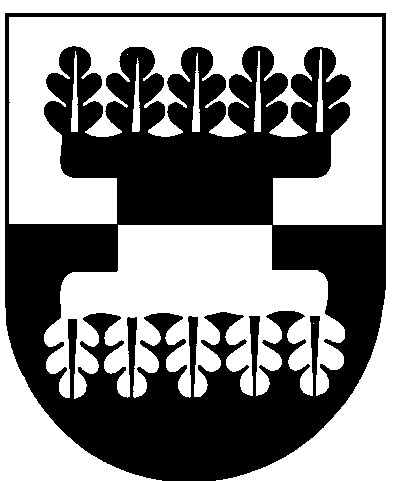 ŠILALĖS RAJONO SAVIVALDYBĖS ADMINISTRACIJOSDIREKTORIUSĮSAKYMASDĖL ŠILALĖS RAJONO SAVIVALDYBĖS ADMINISTRACIJOS VIEŠŲJŲ PIRKIMŲ NUOLATINĖS KOMISIJOS SUDARYMO                                                  2021 m. sausio 21 d. Nr. DĮT-4 (5.19 E)ŠilalėVadovaudamasis Lietuvos Respublikos vietos savivaldos įstatymo 18 straipsnio 1 dalimi, 29 straipsnio 8 dalies 2 punktu, Šilalės rajono savivaldybės administracijos viešųjų pirkimų organizavimo ir vykdymo tvarkos aprašu, patvirtintu Šilalės rajono savivaldybės administracijos direktoriaus 2021 m. sausio 21 d. įsakymu Nr. DĮV-94 „Dėl Šilalės rajono savivaldybės administracijos viešųjų pirkimų organizavimo ir vykdymo tvarkos aprašo patvirtinimo“:1. S u d a r a u Šilalės rajono savivaldybės administracijos Viešųjų pirkimų vykdymo nuolatinę komisiją:1.1. Komisijos pirmininkas – Valdemaras Jasevičius, administracijos direktorius;1.2. Komisijos pirmininko pavaduotojas – Martynas Remeikis, Investicijų ir statybos skyriaus vedėjas;Nariai: 1.3. Ona Bubelaitė, Centralizuoto buhalterinės apskaitos skyriaus vedėja;1.4. Daiva Gudauskaitė, Teisės, personalo ir civilinės metrikacijos skyriaus vyriausioji specialistė;1.5. Artūras Mikalauskas, Teisės, personalo ir civilinės metrikacijos skyriaus vedėjas;1.6. kviečiami dalyvauti specialistai pagal viešojo pirkimo reikmę.2. P r i p a ž į s t u netekusiu galios Šilalės rajono savivaldybės administracijos direktoriaus 2017 m. rugpjūčio 21 d. įsakymą Nr. DĮT-68 „Dėl Šilalės rajono savivaldybės administracijos viešųjų pirkimų nuolatinės komisijos sudarymo“ su visais pakeitimais ir papildymais.3.  P a v e d u paskelbti šį įsakymą Šilalės rajono savivaldybės interneto svetainėje www.silale.lt.Šis įsakymas gali būti skundžiamas Lietuvos Respublikos administracinių bylų teisenos įstatymo nustatyta tvarka Lietuvos administracinių ginčų komisijos Klaipėdos apygardos skyriui (H. Manto g. 37, 92236 Klaipėda) arba Regionų apygardos administracinio teismo Klaipėdos rūmams (Galinio Pylimo g. 9, 91230 Klaipėda) per vieną mėnesį nuo šio įsakymo įteikimo suinteresuotam asmeniui dienos.Administracijos direktorius                                                                           Valdemaras Jasevičius                                                                               PATVIRTINTA                                                                              Šilalės rajono savivaldybės administracijos direktoriaus                                                                              2021 m. sausio 21 d. įsakymu Nr. DĮT-4 (5.19 E)ŠILALĖS RAJONO SAVIVALDYBĖS ADMINISTRACIJOSVIEŠŲJŲ PIRKIMŲ NUOLATINĖS KOMISIJOS DARBO REGLAMENTASI SKYRIUSBENDROSIOS NUOSTATOSŠilalės rajono savivaldybės administracijos viešųjų pirkimų komisijos (toliau – Komisija) darbo reglamentas (toliau – Reglamentas) nustato Šilalės rajono savivaldybės administracijos (toliau – Perkančioji organizacija) Komisijos, kurios paskirtis – atlikti viešųjų pirkimų procedūras, darbo tvarką.Komisija savo veikloje vadovaujasi Europos Sąjungos tiesiogiai taikomais teisės aktais, Lietuvos Respublikos viešųjų pirkimų įstatymu (toliau – Įstatymas), Mažos vertės pirkimų tvarkos aprašu, patvirtintu Viešųjų pirkimų tarnybos direktoriaus 2017 m. birželio 28 d. įsakymu Nr. 1S-97 „Dėl Mažos vertės pirkimų tvarkos aprašo patvirtinimo“, Šilalės rajono savivaldybės administracijos viešųjų pirkimų organizavimo ir vykdymo tvarkos aprašu, patvirtintu Šilalės rajono savivaldybės administracijos direktoriaus 2021 m. sausio 21 d. įsakymu Nr. DĮV-94 „Dėl Šilalės rajono savivaldybės administracijos viešųjų pirkimų organizavimo ir vykdymo tvarkos aprašo patvirtinimo“ (toliau – Aprašas), Lietuvos Respublikos civiliniu kodeksu ir kitais viešuosius pirkimus reglamentuojančiais teisės aktais ir Perkančiosios organizacijos vidaus teisės aktais.Komisija sudaroma Perkančiosios organizacijos direktoriaus įsakymu iš ne mažiau kaip 3 asmenų –  Komisijos pirmininko ir bent 2 dviejų Komisijos narių (toliau kartu – Komisijos narys, Komisijos nariai) ir veikia Perkančiosios organizacijos vardu pagal jai Perkančiosios organizacijos direktoriaus nustatytas raštiškas užduotis ir suteiktus įgaliojimus. Komisija dirba pagal šį Reglamentą ir yra atskaitinga Perkančiosios organizacijos direktoriui. Komisija turi atsisakyti vykdyti Įstatymui ir kitiems teisės aktams prieštaraujančias užduotis.Komisija savo sprendimus priima laikydamasi lygiateisiškumo, nediskriminavimo, abipusio pripažinimo, proporcingumo ir skaidrumo principų. Priimdama sprendimus Komisija yra savarankiška, objektyvi ir nešališka. Reglamente vartojamos sąvokos atitinka sąvokas, vartojamas Įstatyme ir Apraše. II SKYRIUSKOMISIJOS FUNKCIJOSKomisija, gavusi ją sudariusios organizacijos įgaliojimus, atlieka šiuos veiksmus:parenka pirkimo būdą;parengia ir tvirtina pirkimo dokumentus;priėmusi sprendimą tarptautinį pirkimą vykdyti neskelbiamų derybų būdu, raštu kreipiasi į Viešųjų pirkimų tarnybą dėl sutikimo vykdyti pirkimą neskelbiamų derybų būdu (jei tai numato Įstatymas). Raštą pasirašo Komisijos pirmininkas;nustato galutinius paraiškų ir (ar) pasiūlymų pateikimo terminus;atliekant pirkimą, apie kurį skelbiama, pildo pirkimų skelbimus ir juos teikia Perkančioji organizacijai jos nustatyta tvarka ir terminais;atliekant pirkimą, apie kurį neskelbiama, parinktus tiekėjus kviečia pateikti pasiūlymus;esant poreikiui, teikia tiekėjams pirkimo dokumentų paaiškinimus ir patikslinimus ir juos viešai skelbia Centrinėje viešųjų pirkimų informacinėje sistemoje (toliau – CVP IS);atlieka susipažinimo su pasiūlymais procedūrą;nagrinėja, vertina, palygina pateiktas paraiškas ir pasiūlymus: nustato, ar pasiūlymo galiojimo ir (ar) pirkimo sutarties įvykdymo užtikrinimas (jei reikalaujama) atitinka pirkimo dokumentų reikalavimus; nustato pasiūlymų atitiktį pirkimo dokumentuose nustatytiems reikalavimams, vertina Europos Bendrajame viešųjų pirkimų dokumente (toliau –  EBVPD) pateiktą informaciją ir neįprastai mažą pasiūlymo kainą (jei tokia nustatoma); esant poreikiui, prašo tiekėjų patikslinti, papildyti ar paaiškinti pasiūlymo dokumentus; atlieka tiekėjų kvalifikacijos vertinimo procedūrą;sudaro pasiūlymų eilę ir informuoja suinteresuotus dalyvius apie pirkimo procedūros rezultatus;savo iniciatyva nutraukia pradėtas pirkimo procedūras, jeigu atsirado aplinkybių, kurių nebuvo galima numatyti, ir jeigu buvo pažeisti Įstatyme nustatyti pirkimų principai ir atitinkamos padėties negalima ištaisyti;  šalina tiekėjus iš pirkimo procedūrų, vadovaujantis Įstatyme ir pirkimo dokumentuose nustatytais tiekėjų pašalinimo pagrindais;raštu informuoja Perkančiosios organizacijos direktorių apie melagingą informaciją pateikusius tiekėjus ir siūlo įtraukti į Melagingą informaciją pateikusių tiekėjų sąrašus;pildo pirkimų ataskaitas pagal Perkančiosios organizacijos nustatytą tvarką;nagrinėja tiekėjų pretenzijas ir teikia atsakymus;nustačius pirkimo laimėtoją, rengia pirkimo sutartį pasirašymui;kiekvieną Komisijos posėdį ir priimtus sprendimus bei juos pagrindžiančius argumentus įformina protokolu;pasibaigus pirkimo procedūrai, pasirašytą pirkimo sutartį ir sudarytą pirkimo dokumentų bylą perduoda Teisės, personalo ir civilinės metrikacijos skyriui; atlieka kitus veiksmus, susijusius su pirkimo procedūromis, neprieštaraujančius Įstatymui ir kitiems pirkimus reglamentuojantiems teisės aktams.III SKYRIUSKOMISIJOS TEISĖS IR PAREIGOSKomisija, vykdydama jai pavestas užduotis, turi teisę:inicijuoti ekspertų pasitelkimą;gauti papildomą informaciją iš pirkimų iniciatoriaus, kitų Perkančiosios organizacijos administracijos padalinių;siūlyti papildomus kvalifikacijos ir techninės specifikacijos reikalavimus, kurių nenurodė pirkimo iniciatorius arba siūlyti pateiktų kvalifikacijos ir techninės specifikacijos reikalavimų pataisymus;prašyti, kad tiekėjai pratęstų savo pasiūlymų galiojimo ir (ar) pasiūlymų galiojimo užtikrinimo terminą;turi kitas Įstatyme ir kituose pirkimus reglamentuojančiuose teisės aktuose įtvirtintas teises;Komisija, vykdydama jai pavestas raštiškas Perkančiosios organizacijos direktoriaus užduotis, turi pareigą:laikytis Įstatymo, ir kitų reglamento 2 punkte nurodytų teisės aktų;laiku atlikti jai pavestas užduotis;turi kitas Įstatyme ir kituose pirkimus reglamentuojančiuose teisės aktuose įtvirtintas pareigas.Komisijos nariai ir Perkančiosios organizacijos  pakviesti ekspertai negali atskleisti jokios informacijos tretiesiems asmenims apie tiekėjų pateiktų pasiūlymų turinį, išskyrus Lietuvos Respublikos teisės aktų nustatytus atvejus.IV SKYRIUSKOMISIJOS DARBO ORGANIZAVIMASKomisijos nariai ir Perkančiosios organizacijos pakviesti ekspertai gali dalyvauti Komisijos darbe tik pasirašę nešališkumo deklaraciją ir konfidencialumo pasižadėjimą ir deklaravę privačius interesus elektroninėmis priemonėmis, pateikdami ar atnaujindami savo privačių interesų deklaraciją iki dalyvavimo viešojo pirkimo procedūrose pradžios, kaip tai numatyta Viešųjų ir privačių interesų derinimo valstybinėje tarnyboje įstatyme. Nešališkumo deklaracijas ir konfidencialumo pasižadėjimus Komisijos nariai turi atnaujinti (pasirašyti naujus) ne rečiau kaip vieną kartą per metus. Komisijos nariai ir ekspertai, nepasirašę nešališkumo deklaracijos, konfidencialumo pasižadėjimo ir (arba) nepateikę privačių interesų deklaracijos, neturi teisės dalyvauti viešajame pirkime ir turi būti atšaukti iš atitinkamų pareigų.Komisija renkasi į posėdžius dėl kiekvienos pirkimo procedūros ir (ar) svarstomo klausimo, juose priima sprendimus. Komisijos posėdžiai gali vykti ir CVP IS arba kitomis elektroninėmis priemonėmis. Komisijos nariai privalo dalyvauti Komisijos posėdžiuose. Komisijos narys, dėl svarbios priežasties negalintis dalyvauti Komisijos posėdyje, turi iš anksto apie tai pranešti Komisijos pirmininkui.Komisijos veiklai vadovauja Komisijos narys – pirmininkas. Jei Komisijos pirmininkas negali dalyvauti Komisijos posėdyje, jo funkcijas atlieka Komisijos pirmininko pavaduotojas arba Perkančiosios organizacijos direktoriaus įsakymu paskirtas kitas Komisijos narys.Komisijos posėdžius protokoluoja Komisijos narys – sekretorius, o jam nedalyvaujant – vienas iš Komisijos narių, paskirtas Komisijos pirmininko, kuris protokoluoja Komisijos posėdžius ir palaiko ryšį su tiekėjais –  siunčia ir gauna iš jų pranešimus, susijusius su pirkimų procedūromis.Komisijos posėdžiai yra teisėti, kai Komisijos posėdyje dalyvauja daugiau kaip pusė visų Komisijos narių, o jeigu Komisija sudaryta iš 3 asmenų – kai posėdyje dalyvauja visi Komisijos nariai.Komisijos sprendimai priimami paprasta balsų dauguma atviru vardiniu balsavimu, balsuojant „už“ arba „prieš“. Jeigu balsai pasiskirsto po lygiai, lemia Komisijos pirmininko balsas.Balsavimo metu komisijos nariai negali susilaikyti nuo sprendimo priėmimo – jie turi aiškiai išreikšti savo poziciją svarstomu klausimu. Jei Komisijos narys negali priimti sprendimo dėl informacijos ar laiko stokos, jis turi prašyti nukelti Komisijos posėdžio datą ir /ar kreiptis dėl papildomos informacijos ir /ar paaiškinimų suteikimo į kitus Komisijos narius ar Perkančiosios organizacijos pakviestus ekspertus.Komisijos sprendimai įforminami protokolais, kuriuose nurodomi Komisijos sprendimo motyvai, pateikiami paaiškinimai ir Komisijos narių atskirosios nuomonės (jei tokios teikiamos). Komisijos protokolą pasirašo visi Komisijos posėdyje dalyvavę Komisijos nariai.V SKYRIUSBAIGIAMOSIOS NUOSTATOSKomisijos narys ir Perkančiosios organizacijos pakviestas ekspertas už savo veiklą ir priimtus sprendimus atsako pagal Lietuvos Respublikos įstatymus.  Komisijos nariai negali dalyvauti rengiant, svarstant ar priimant sprendimus arba kitaip paveikti sprendimus, kurie gali sukelti ar sukelia interesų konfliktą ar vykdyti pavedimus, kurie susiję su jų privačiais interesais. Jeigu kyla arba gali kilti interesų konfliktas, Komisijos narys turi nusišalinti nuo pirkimo procedūrų, patikslinti savo privačių interesų deklaraciją (jei reikia) ir tarnybiniu raštu informuoti Komisijos pirmininką ir Perkančiosios organizacijos direktorių, kuris priima sprendimą dėl tokio Komisijos nario dalyvavimo tolesnėse pirkimo procedūrose.Komisijos veikla pasibaigia Perkančiosios organizacijos direktoriui priėmus sprendimą ją panaikinti arba įvykdžius visas jai paskirtas užduotis, arba Komisijai priėmus sprendimą nutraukti pirkimo procedūras (jei Komisija sudaryta konkretaus pirkimo procedūrų vykdymui)._________________________